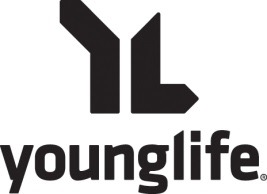 Camp Scholarship Application 2017Through the generous donation of people who love YL we have established a Scholarship Fund.  This fund is designated without regards to race, religion or Young Life involvement. It is intended for a student who is attending Young Life Camp for the first time. You may apply for as much as you need. Young Life will make every effort to see that you are able to go on this trip. If more funds are needed or if you would like, we do offer payment plans that extend through the end of the summer.Student’s Name: 					Your Name: Student’s School:Your address: Dates of camp:  					Student’s year in school: Student’s age:                                             		School: Parent’s signature (electronic OK):______________________________________________________Email address: Amount of camp scholarship money for which you are applying $  ___________________Amount of money that you and/or your family can reasonably pay $ __________________    / with paymentsAmount you have or hope to have raised through our fundraisers $ __________________A brief statement about your involvement in Young Life (if any), why you want to attend camp this year and why you will need help in raising the needed funds.Once Form is Completed, Call or Email Erin Horne, erinhatcher@gmail.com or Mobile: (757) 708-8959*You can also turn in form to Assistant Principal Allen at PaxonParents have Questions?  Call Erin Horne, Mobile: (757) 708-8959